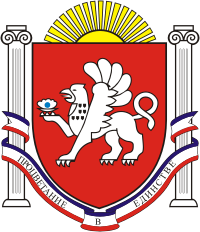  СКВОРЦОВСКИЙ СЕЛЬСКИЙ СОВЕТСИМФЕРОПОЛЬСКОГО  РАЙОНАРЕСПУБЛИКИ  КРЫМ     7 - я сессия    1   созываРЕШЕНИЕ№ 2с.Скворцово                                                                                               29 декабря 2014г   
О Реестре муниципальных должностей администрации  Скворцовского сельского поселенияВ соответствии с Федеральным законом от 06.10.2003 N 131-ФЗ "Об общих принципах организации местного самоуправления в Российской Федерации",  от 02.03. 2007 года  № 25-ФЗ «О муниципальной службе в Российской Федерации», законами Республики Крым от 21.08. 2014 года № 54-ЗРК  «Об основах местного самоуправления в Республике Крым», от 16.09. 2014 года  № 77-ЗРК «О Реестре муниципальных  должностей в Республике Крым»Скворцовский сельский совет Симферопольского района Республики КрымРЕШИЛ:Утвердить Реестр муниципальных должностей администрации  Скворцовского сельского поселения,  согласно приложению.Установить, что наименования муниципальных должностей администрации Скворцовского сельского поселения должны соответствовать наименованиям      должностей, включенных в Реестр.3.    Штатное расписание устанавливается в соответствии с утвержденным Реестром.4.    Контроль за исполнением настоящего решения  оставляю за собой.5.   Настоящее решение обнародовать путем вывешивания его на доске объявлений,      расположенной на здании сельского совета / администрации по адресу:      с.Скворцово, ул.Калинина, 59.6.   Настоящее решение вступает в силу со дня опубликования  (обнародования).Председатель Скворцовского сельского совета                                                      Р.Ю. Дермоян                                                                     Приложение                                                                                 к решению  7 сессии Скворцовского сельского совета                                                                                               1 созыва от 29.12. 2014 г.№2РЕЕСТР МУНИЦИПАЛЬНЫХ ДОЛЖНОСТЕЙАДМИНИСТРАЦИИ СКВОРЦОВСКОГО СЕЛЬСКОГО ПОСЕЛЕНИЯПредседатель  Скворцовского  сельского совета – глава администрации Скворцовского сельского поселения.Заместитель председателя Скворцовского сельского совета.ПредседательСкворцовского сельского совета                                                             Р.Ю.Дермоян